REQUEST FOR APPROVAL OF THE DOCTORAL DISSERTATION TOPIC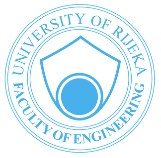 University of Rijeka – Faculty of EngineeringVukovarska 58 • 51000 Rijeka • Croatia
General information and doctoral candidate contact information General information and doctoral candidate contact information Title, first and last name of the doctoral candidateName of the study programmeIdentification number of the doctoral candidateFirst and last name of mother and/or fatherDate and place of birthAddressTelephone/mobile phone numberE-mailTITLE OF THE PROPOSED TOPICCroatianEnglishArea/fieldPROPOSED OR POTENTIAL SUPERVISOR/CO-SUPERVISORPROPOSED OR POTENTIAL SUPERVISOR/CO-SUPERVISORPROPOSED OR POTENTIAL SUPERVISOR/CO-SUPERVISORSupervisorSupervisorSupervisorTitle, first and last nameInstitution, countryE-mailCo-supervisorCo-supervisorCo-supervisorTitle, first and last nameInstitution, countryE-mailTOPIC OUTLINETOPIC OUTLINETOPIC OUTLINETOPIC OUTLINESummary in Croatian(no more than 1000 characters with spaces)Summary in Croatian(no more than 1000 characters with spaces)Summary in Croatian(no more than 1000 characters with spaces)Summary in Croatian(no more than 1000 characters with spaces)Summary in English(no more than 1000 characters with spaces)Summary in English(no more than 1000 characters with spaces)Summary in English(no more than 1000 characters with spaces)Summary in English(no more than 1000 characters with spaces)Introduction and overview of previous research (suggested length: 7000 characters with spaces)Introduction and overview of previous research (suggested length: 7000 characters with spaces)Introduction and overview of previous research (suggested length: 7000 characters with spaces)Introduction and overview of previous research (suggested length: 7000 characters with spaces)Research aim and research hypotheses(suggested length: 700 characters with spaces)Research aim and research hypotheses(suggested length: 700 characters with spaces)Research aim and research hypotheses(suggested length: 700 characters with spaces)Research aim and research hypotheses(suggested length: 700 characters with spaces)Materials, methodology and research plan(suggested length: 6500 characters with spaces)Materials, methodology and research plan(suggested length: 6500 characters with spaces)Materials, methodology and research plan(suggested length: 6500 characters with spaces)Materials, methodology and research plan(suggested length: 6500 characters with spaces)Expected scientific contribution of the proposed research (suggested length: 500 characters with spaces)Expected scientific contribution of the proposed research (suggested length: 500 characters with spaces)Expected scientific contribution of the proposed research (suggested length: 500 characters with spaces)Expected scientific contribution of the proposed research (suggested length: 500 characters with spaces)References(no more than 30 references)References(no more than 30 references)References(no more than 30 references)References(no more than 30 references)Total cost estimate of the proposed research(in HRK) Total cost estimate of the proposed research(in HRK) Total cost estimate of the proposed research(in HRK) Total cost estimate of the proposed research(in HRK) Proposed research funding sources Proposed research funding sources Proposed research funding sources Proposed research funding sources Type of fundingProject nameProject leaderSignatureNational fundingInternational fundingOther project typesSelf-fundingEthics committee meeting at which the research proposal was approved (if applicable)Ethics committee meeting at which the research proposal was approved (if applicable)Ethics committee meeting at which the research proposal was approved (if applicable)Ethics committee meeting at which the research proposal was approved (if applicable)CONSENT OF THE PROPOSED SUPERVISOR WITH TOPIC APPPROVAL REQUESTI hereby declare that I agree with the proposed doctoral dissertation topic. Signature(first and last name of the supervisor)Signature(first and last name of the co-supervisor)STATEMENTI hereby declare that I have not submitted the same doctoral dissertation topic at any other university. Signature(first and last name of the doctoral candidate)Rijeka, dd/mm/yyyy